UNITATEA ADMINISTRATIV-TERITORIALĂ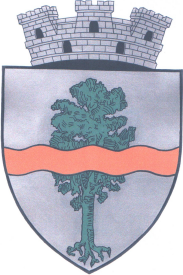 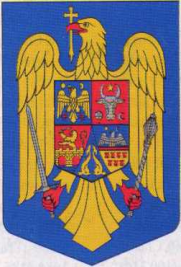 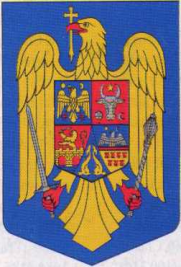 ORAŞUL PUCIOASAStr. Fântânelor nr. 7, oraşul Pucioasa, judeţul DâmboviţaTelefon: 0245/232.277; Fax: 0245/760.484E-mail: info@primpuc.roPRIMARULPROIECT DE HOTĂRÂREPUCIOASA – APRILIE 2023Primarul U.A.T. Oraşul Pucioasa, Ing. ANA CONSTANTIN – EMILIAN, având în vedere:- Hotărârea Consiliului Local Pucioasa nr. 4/31.01.2012 privind înfiinţarea S.C. SERVICII COMUNITARE DE UTILITATI PUBLICE PUCIOASA SCUP S.R.L. având ca Asociat Unic Consiliul Local Pucioasa;- Hotărârea Consiliului Local Pucioasa nr. 54/30.03.2023 prin care s-a aprobat atribuirea directă a contractului de delegare a gestiunii unor activităţi specifice serviciului public de salubrizare al oraşului Pucioasa (dezinsecţie, dezinfecţie, deratizare) către S.C. SERVICII COMUNITARE DE UTILITĂŢI PUBLICE PUCIOASA SCUP S.R.L., societate cu Asociat Unic Consiliul Local al Oraşului Pucioasa;- Aprobarea “Regulamentului de organizare si funcţionare al serviciului de salubrizare al oraşului Pucioasa”, care constituie Anexa I la Hotărârea Consiliului Local Pucioasa nr. 157/28.09.2022 privind “Atribuirea directă a contractului de delegare a gestiunii activităţilor specifice de salubrizare a localităţii către S.C. SERVICII COMUNITARE DE UTILITĂŢI PUBLICE PUCIOASA SCUP S.R.L., societate cu Asociat Unic Consiliul Local Pucioasa”; - “Autorizaţia de Mediu” nr. 17/15.05.2018 pentru funcţionarea “S.C. SERVICII COMUNITARE DE UTILITĂŢI PUBLICE PUCIOASA SCUP S.R.L. - SOCIETATE DE SALUBRIZARE, PUCIUOASA, STR. Morilor, nr. 7, cu servicii de colectare şi transport deşeuri municipale şi asimilabile (stradale) la un depozit conform;- Ordonanţa de Urgenţă nr. 133 din 29 septembrie 2022, publicată în Monitorul Oficial nr. 958 din 30.10.2022 pentru modificarea şi completarea Ordonanţei de Urgenţă a Guvernului nr. 92/2021 privind regimul deşeurilor, precum şi a Legii serviciului de salubrizare a localităţilor nr. 101/2006;- Ordinul nr. 640 din 30 septembrie 2022, publicat în Monitorul Oficial nr. 984 din 11.10.2022 privind aprobarea Normelor metodologice de stabilire, ajustare sau modificare a tarifelor pentru activităţile de salubrizare, precum şi de calculare a tarifelor/taxelor distincte pentru gestionarea deşeurilor şi a taxelor de salubrizare;- Legea nr. 101/2006 Republicată şi actualizată a serviciului de salubrizare a localităţilor;- Ordonanţa de Urgenţă 195/ din 22 decembrie 2005 privind protecţia mediului;- Ordonanţa de Urgenţă nr. 92 din 19 august 2021 privind regimul deşeurilor;- Legea nr. 51/2006 Republicată a serviciilor comunitare de utilităţi publice;- Ordinul nr. 82/2015 privind aprobarea Regulamentului-cadru al serviciului de salubrizare a localităţilor;- Ordinul ANRSC nr. 111/2007 privind aprobarea Caietului de sarcini-cadru al serviciului de salubrizare a localităţilor;- Ordinul ANRSC nr. 112/2007 privind aprobarea Contractului-cadru de prestare a serviciului de salubrizare a localităţilor;- Ordinul nr. 505 din 23 octombrie 2019 privind aprobarea Regulamentului de constatare, notificare şi sancţionare a abaterilor de la reglementările emise în domeniul de activitate al Autorităţii Naţionale de Reglementare pentru Serviciile Comunitare de Utilităţi Publice - A.N.R.S.C.;- Hotărârea nr. 857/2011privind stabilirea şi sancţionarea contravenţiilor la normele din domeniul sănătăţii publice;- Ordinul nr. 100/2023 din 20 februarie 2023 pentru aprobarea Regulamentului privind acordarea licenţelor în domeniul serviciilor de utilităţi publice aflate în sfera de reglementare a Autorităţii Naţionale de Reglementare pentru Serviciile Comunitare de Utilităţi Publice;- Procesul Verbal de afişare a “Indicatorilor de performanţă” nr. 6429 / 20.03.2023;- Legea nr. 52 din 2003 privind transparenţa decizională în administraţia publică;- Ordinul Ministerului Sănătăţii nr. 119 din 2014 pentru aprobarea Normelor de igienă şi sănătate publică privind mediul de viaţă al populaţiei;- Legea nr. 31 din 16 noiembrie 1990 Republicată a societăţilor;- Avizul tuturor Comisiilor de specialitate.- Referatul de aprobare  nr. 8046/06.04.2023;- Raportul de specialitate nr. 8045/06.04.2023.În temeiul art. 92 alin. 1, alin. 2 lit. b, Art. 125, Art. 129 alin. 2, lit. c) şi d), alin. 3, lit. d şi e, alin. 6 lit. a şi b, alin. 7 lit. n, Art. 136 şi Art. 196 alin. 1, lit. a) din Ordonanţa de Urgenţă nr. 57/2019 privind Codul Administrativ,PROPUNE:Art. 1. Să se aprobe Indicatorii de performanţă care constituie Anexă la Contractul de delegare a gestiunii unor activităţi specifice serviciului public de salubrizare (dezinsecţie, dezinfecţie, deratizare), Contract aprobat prin Hotărârea Consiliului Local Pucioasa nr. 54/30.03.2023, conform ANEXEI nr. I la prezentul Proiect de Hotărâre.ART. 2. Indicatorii de performanţă menţionaţi să constituie parte integrantă din “Regulamentul de organizare si funcţionare al serviciului de salubrizare al oraşului Pucioasa”, Regulament aprobat prin Anexa I la Hotărârea Consiliului Local Pucioasa nr. 157/28.09.2022 privind “Atribuirea directă a contractului de delegare a gestiunii activităţilor specifice de salubrizare a localităţii către S.C. SERVICII COMUNITARE DE UTILITĂŢI PUBLICE PUCIOASA SCUP S.R.L., societate cu Asociat Unic Consiliul Local Pucioasa”.Art. 3. Hotărârea să fie adusă la îndeplinire de către Primarul U.A.T. Oraşul Pucioasa şi S.C. SERVICII COMUNITARE DE UTILITĂŢI PUBLICE PUCIOASA SCUP S.R.L..Art. 4. Hotărârea de faţă să fie comunicată celor interesaţi de către C.I.C. şi Instituţiei Prefectului Judeţului Dâmboviţa, conform legii.Iniţiator,Primarul U.A.T. Oraşul Pucioasaing. ANA CONSTANTIN – EMILIAN___________                            Avizat pentru legalitate,Secretarul U.A.T. Orașul Pucioasa                                                      JR. ELENA CATANĂ                            						        	   __________   